ЭНЕРГЕТИЧЕСКИЙ ПАСПОРТ МР «ТАБАСАРАНСКИЙ РАЙОН»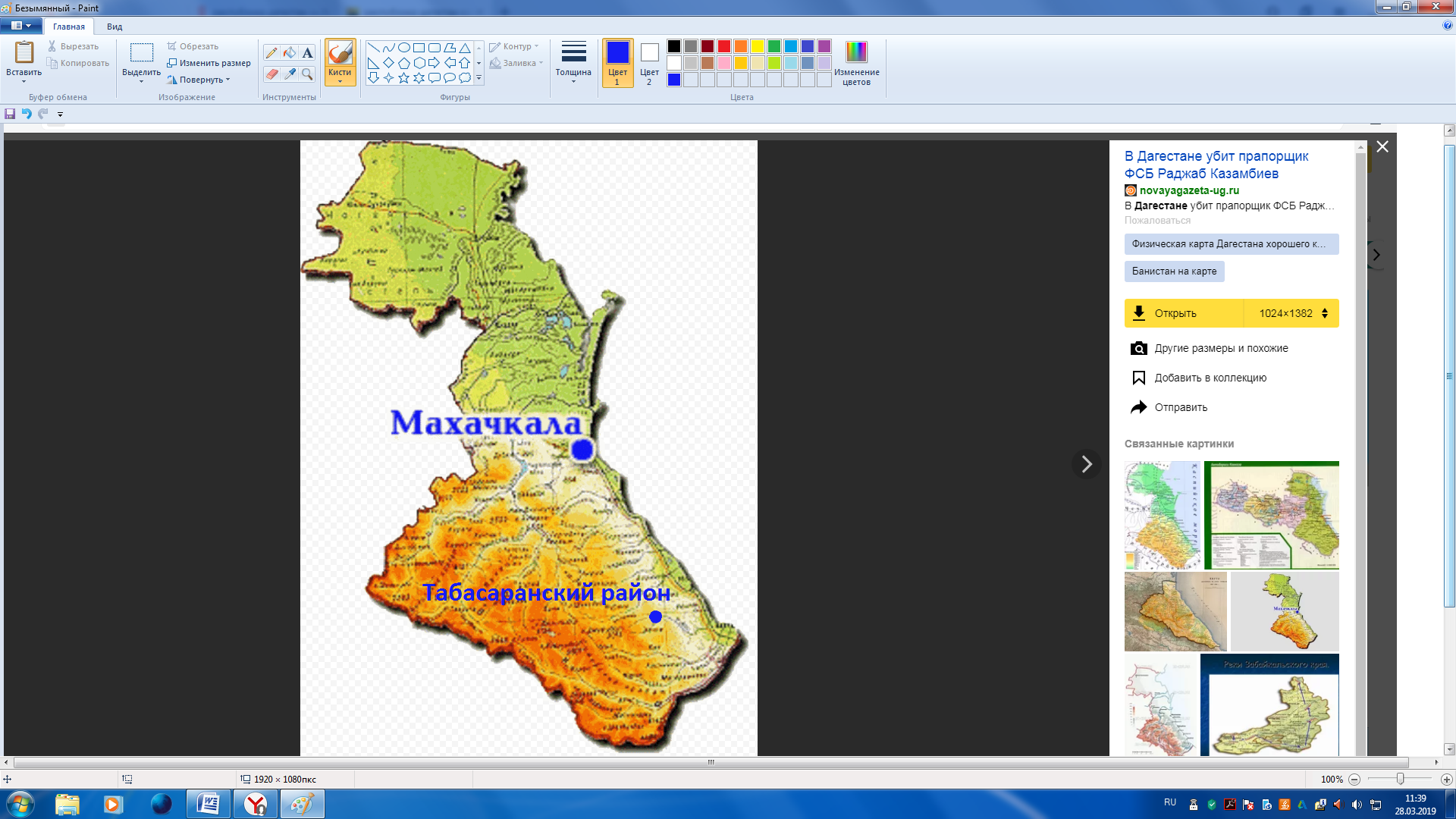 ПРИРОДНЫЙ ГАЗКоличество потребителей      - юридические лица – 182;      - физические лица – 9667.2.Протяженность сетевого хозяйства-         594,507км.                        3. Объем потребляемого ресурса             за 2018год 46437391 м3.4. Организации: Сетевая - ЭГС Табасаранского района ООО «Газпром газораспределение Дагестан».Сбытовая – Абонентский пункт в Табасаранском районе ООО «Газпром межрегионгаз Махачкала ».ЭЛЕКТРИЧЕСТВОКоличество потребителей      - юридические лица – 708        - физические лица – 108812.Протяженность сетевого      хозяйства- 629км.      КТП -161.                      Объем потребляемого ресурса за 2018год - 261380054 кВт/ч.4. Организации:Сбытовая - Табасаранское энергосбытовая отделение ПАО «Дагестанская энергосбытовая компания» .Сетевая  - Табасаранский РЭС АО «ДСК».Территория: 803,1 км².Население: 50707 чел.Количество СП: 22.ПРИРОДНЫЙ ГАЗКоличество потребителей      - юридические лица – 182;      - физические лица – 9667.2.Протяженность сетевого хозяйства-         594,507км.                        3. Объем потребляемого ресурса             за 2018год 46437391 м3.4. Организации: Сетевая - ЭГС Табасаранского района ООО «Газпром газораспределение Дагестан».Сбытовая – Абонентский пункт в Табасаранском районе ООО «Газпром межрегионгаз Махачкала ».ЭЛЕКТРИЧЕСТВОКоличество потребителей      - юридические лица – 708        - физические лица – 108812.Протяженность сетевого      хозяйства- 629км.      КТП -161.                      Объем потребляемого ресурса за 2018год - 261380054 кВт/ч.4. Организации:Сбытовая - Табасаранское энергосбытовая отделение ПАО «Дагестанская энергосбытовая компания» .Сетевая  - Табасаранский РЭС АО «ДСК».